DSWD DROMIC Report #9 on Severe Tropical Storm “AURING”as of 25 February 2021, 6PMSituation OverviewOn 17 February 2021, the Tropical Depression (TD) Southeast of Hinatuan, Surigao Del Sur has entered the Philippine Area of Responsibility (PAR) at 8:00 AM and was named “Auring”. TD “AURING” moved generally west-northwestward and was forecasted to make landfall over Caraga. On 18 February 2021, “AURING” intensified into a Tropical Storm while moving slowly northwestward over the Philippine Sea. On the forecast track, “AURING” may intensify into Severe Tropical Storm prior to landfall over Caraga on Saturday evening or Sunday morning. On 19 February 2021, “AURING” weakened into Tropical Storm and became a Low-Pressure Area on 22 February 2021 as it moved towards the eastern coast of Albay. “Auring” exited PAR on 23 February 2021. Source: DOST-PAGASA Severe Weather BulletinStatus of Affected Families / PersonsA total of 64,041 families or 232,819 persons were affected in 540 barangays in Regions VIII, X, XI and CARAGA (see Table 1).Table 1. Number of Affected Families / Persons         Note: Ongoing assessment and validation being conducted. Source: DSWD-FOs VIII, X, XI and CARAGAStatus of Displaced Families / PersonsInside Evacuation CentersThere are 1,045 families or 3,986 persons currently taking temporary shelter in 20 evacuation centers in Region CARAGA (see Table 2).Table 2. Number of Displaced Families / Persons Inside Evacuation Centers  Note: Ongoing assessment and validation being conducted. Source: DSWD-FOs X, XI and CARAGAOutside Evacuation CentersA total of 246 families or 1,220 persons are temporarily staying with their relatives and/or friends in Regions X and CARAGA (see Table 3).Table 3. Number of Displaced Families / Persons Outside Evacuation CentersNote: Ongoing assessment and validation being conducted.Source: DSWD-FOs X, XI and CARAGADamaged HousesThere are 1,329 damaged houses; of which, 338 are totally damaged and 991 are partially damaged (see Table 4).Table 4. Number of Damaged HousesNote: Ongoing assessment and validation being conducted.Source: DSWD-FOs VIII, X and CARAGAAssistance ProvidedA total of ₱7,463,902.20 worth of assistance was provided to the affected families; of which, ₱1,538,306.00 from DSWD and ₱5,925,596.20 from LGUs (see Table 5).Table 5. Cost of Assistance Provided to Affected Families / PersonsSource: DSWD-FOs X and CARAGADSWD DISASTER RESPONSE INFORMATION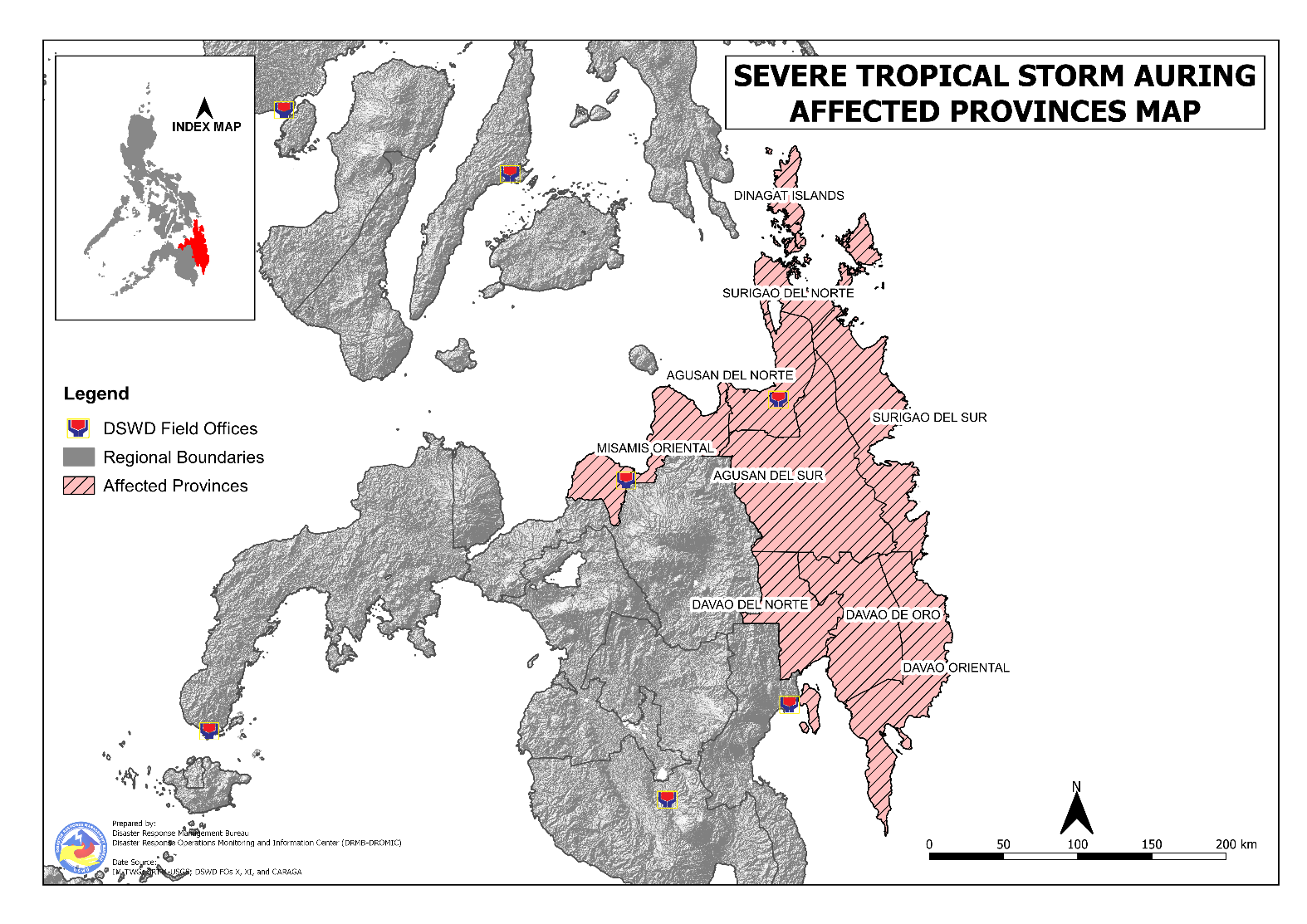 Situational ReportsDSWD-DRMBDSWD-FO CARDSWD-FO CALABARZONDSWD-FO VDSWD-FO VIDSWD-FO VIIDSWD-FO VIIIDSWD-FO XDSWD-FO XIDSWD-FO XIIDSWD-FO CARAGA*****The Disaster Response Operations Monitoring and Information Center (DROMIC) of the DSWD-DRMB is closely monitoring the effects of Severe Tropical Storm “Auring” and is coordinating with the concerned DSWD Field Offices for any significant updates.Prepared by:							DIANE C. PELEGRINO							MARIE JOYCE G. RAFANANLESLIE R. JAWILI	Releasing OfficerPHOTO DOCUMENTATION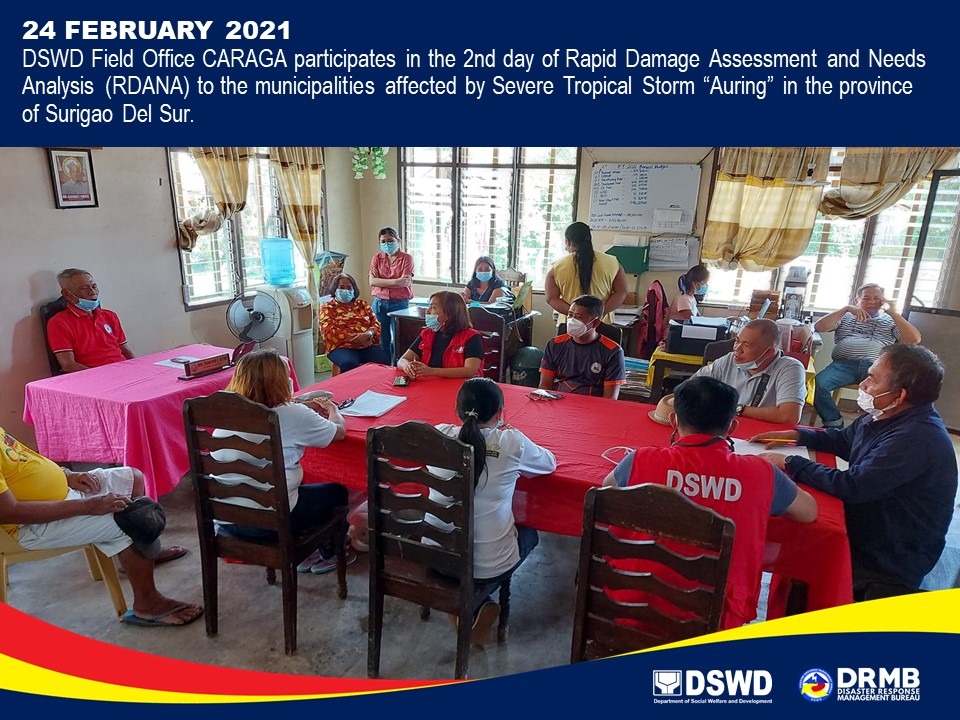 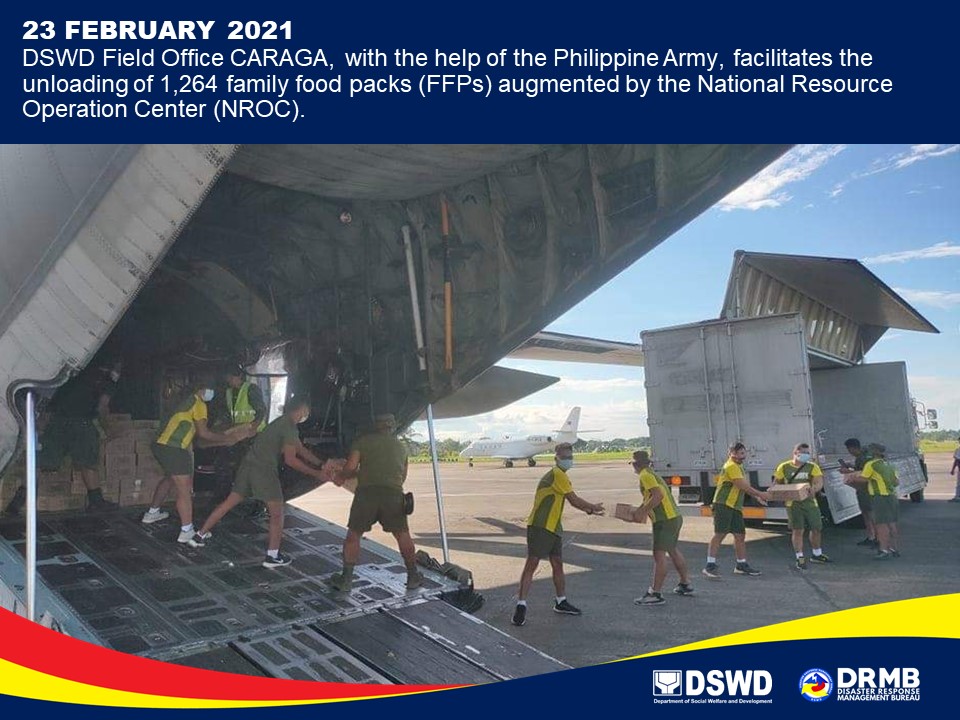 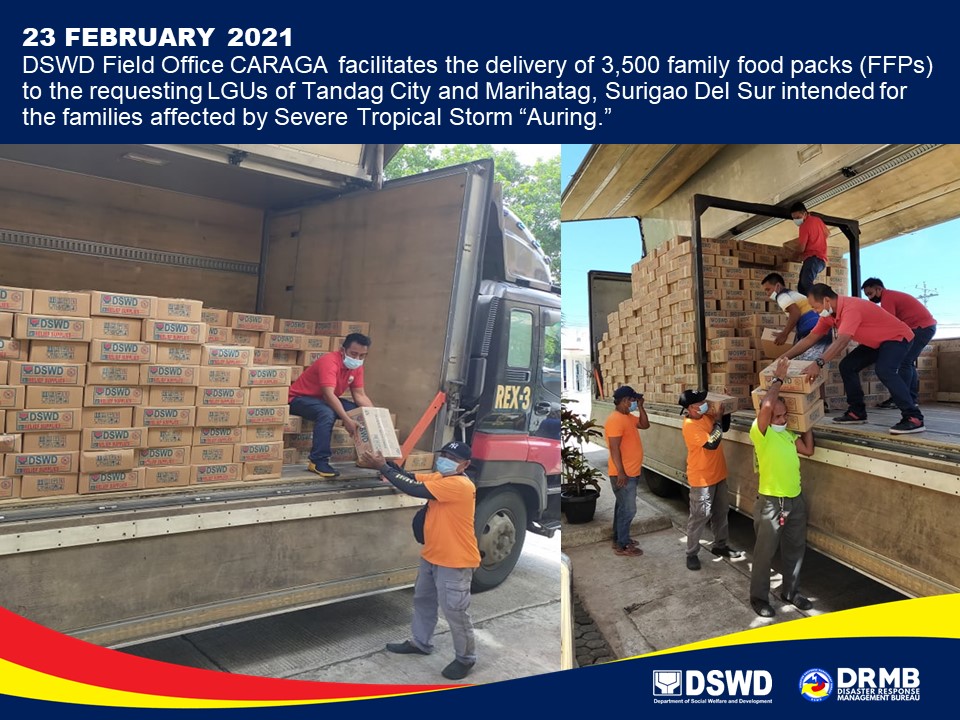 REGION / PROVINCE / MUNICIPALITY REGION / PROVINCE / MUNICIPALITY  NUMBER OF AFFECTED  NUMBER OF AFFECTED  NUMBER OF AFFECTED REGION / PROVINCE / MUNICIPALITY REGION / PROVINCE / MUNICIPALITY  Barangays  Families  Persons GRAND TOTALGRAND TOTAL540 64,041 232,819 REGION VIIIREGION VIII1  1  5 Southern LeyteSouthern Leyte1  1  5 San Francisco 1 1 5 REGION XREGION X20 1,337 6,662 Misamis OrientalMisamis Oriental20 1,337 6,662 Gingoog City 18  1,315  6,575 Lagonglong 1 4 20 Talisayan 1 18 67 REGION XIREGION XI16  803 3,445 Davao de OroDavao de Oro10  473 1,796 Mawab 2 29 119 New Bataan 8 444  1,677 Davao del NorteDavao del Norte2  195  975 Santo Tomas 2 195 975 Davao OrientalDavao Oriental4  135  674 Baganga 1 50 250 Banaybanay 1 49 247 Caraga 1 6 27 City of Mati (capital) 1 30 150 CARAGACARAGA503 61,900 222,707 Agusan del NorteAgusan del Norte77 3,403 14,352 Butuan City (capital) 11 746  2,881 City of Cabadbaran 21  1,032  4,493 Carmen 2 11 31 Jabonga 10 262 797 Kitcharao 10 588  2,668 Magallanes 1 6 28 Nasipit 5 93 357 Remedios T. Romualdez 5 312  1,196 Santiago 3 6 19 Tubay 9 347  1,882 Agusan del SurAgusan del Sur26 3,404 9,980 Bunawan 1 9 39 Loreto 4 121 560 Prosperidad (capital) 11  3,132  8,838 Rosario 3 42 170 Santa Josefa 3 55 202 Sibagat 2 22 85 Trento 2 23 86 Dinagat IslandDinagat Island38  992 3,187 Basilisa (Rizal) 16 416  1,377 Cagdianao 3 108 357 Dinagat 3 50 153 Libjo (Albor) 2 60 217  Loreto 3 61 245 San Jose (capital) 7 200 518 Tubajon 4 97 320 Surigao del NorteSurigao del Norte133 10,109 36,586 Alegria 6 44 188 Bacuag 9  1,034  3,858 Burgos 3 58 277 Claver 12  1,221  4,060 General Luna 4 359  1,482 Gigaquit 6 480  1,734 Mainit 14 842  4,186 Malimono 4 403  1,413 Pilar 2 137 606 Placer 13 535  1,930 San Benito 3 78 265 San Francisco (Anao-aon) 5 159 477 San Isidro 10 306  1,194 Sison 8  1,065  3,737 Socorro 2 72 301 Surigao City (capital) 10 619  2,616 Tagana-an 13  2,441  7,365 Tubod 9 256 897 Surigao del SurSurigao del Sur229 43,992 158,602 Barobo 11  1,652  6,425 Bayabas 7  1,007  4,127 City of Bislig 13  1,705  6,335 Cagwait 11  1,294  3,204  Carmen 8  2,134  6,890 Carrascal 7 903  3,385 Cortes 11 451  1,810 Hinatuan 20  4,140  14,967 Lanuza 11 665  3,041 Lianga 8  2,388  9,927 Lingig 6 365  1,822 Madrid 11 586  2,057 Marihatag 12  5,707  17,030 San Agustin 13  3,380  14,319 San Miguel 18  6,277  20,872 Tagbina 20  1,689  6,656 Tago 23  5,938  24,645 City of Tandag (capital) 19  3,711  11,090 REGION / PROVINCE / MUNICIPALITY REGION / PROVINCE / MUNICIPALITY  NUMBER OF EVACUATION CENTERS (ECs)  NUMBER OF EVACUATION CENTERS (ECs)  NUMBER OF DISPLACED  NUMBER OF DISPLACED  NUMBER OF DISPLACED  NUMBER OF DISPLACED REGION / PROVINCE / MUNICIPALITY REGION / PROVINCE / MUNICIPALITY  NUMBER OF EVACUATION CENTERS (ECs)  NUMBER OF EVACUATION CENTERS (ECs)  INSIDE ECs  INSIDE ECs  INSIDE ECs  INSIDE ECs REGION / PROVINCE / MUNICIPALITY REGION / PROVINCE / MUNICIPALITY  NUMBER OF EVACUATION CENTERS (ECs)  NUMBER OF EVACUATION CENTERS (ECs)  Families  Families  Persons   Persons  REGION / PROVINCE / MUNICIPALITY REGION / PROVINCE / MUNICIPALITY  CUM  NOW  CUM  NOW  CUM  NOW GRAND TOTALGRAND TOTAL 808  20 42,977 1,045 157,525 3,986 REGION XREGION X 1 -  18 -  67 - Misamis OrientalMisamis Oriental 1 -  18 -  67 - Talisayan1  - 18  - 67  - REGION XIREGION XI 15 -  372 - 1,469 - Davao de OroDavao de Oro 12 -  292 - 1,070 - Mawab1  - 24  - 99  - New Bataan11  - 268  - 971  - Davao OrientalDavao Oriental 3 -  80 -  399 - Baganga1  - 25  - 125  - Banaybanay1  - 49  - 247  - Caraga1  - 6  - 27  - CARAGACARAGA 792  20 42,587 1,045 155,989 3,986 Agusan del NorteAgusan del Norte 93 - 3,080 - 12,733 - Butuan City (capital)15  - 746  -  2,881  - City of Cabadbaran23  -  1,012  -  4,402  - Carmen1  - 3  - 5  - Jabonga11  - 234  - 726  - Kitcharao21  - 328  -  1,268  - Magallanes1  - 3  - 14  - Nasipit5  - 93  - 357  - Remedios T. Romualdez5  - 312  -  1,196  - Santiago1  - 2  - 2  - Tubay10  - 347  -  1,882  - Agusan del SurAgusan del Sur 27 -  444 - 1,940 - Bunawan1  - 9  - 39  - Loreto5  - 121  - 560  - Prosperidad (capital)4  - 175  - 810  - Rosario5  - 39  - 158  - Santa Josefa5  - 55  - 202  - Sibagat3  - 22  - 85  - Trento4  - 23  - 86  - Dinagat IslandDinagat Island 58 -  845 - 2,693 - Basilisa (Rizal)26  - 313  -  1,021  - Cagdianao2  - 79  - 271  - Dinagat3  - 50  - 153  - Libjo (Albor)4  - 50  - 183  -  Loreto7  - 57  - 229  - San Jose (capital)9  - 200  - 518  - Tubajon7  - 96  - 318  - Surigao del NorteSurigao del Norte 215 - 8,878 - 31,697 - Alegria5  - 40  - 171  - Bacuag25  - 757  -  2,593  - Burgos5  - 58  - 277  - Claver17  -  1,144  -  3,808  - General Luna4  - 353  -  1,448  - Gigaquit15  - 469  -  1,679  - Mainit16  - 743  -  3,731  - Malimono12  - 346  -  1,212  - Pilar3  - 137  - 606  - Placer8  - 301  -  1,204  - San Benito7  - 78  - 265  - San Francisco (Anao-aon)12  - 94  - 314  - San Isidro20  - 281  -  1,093  - Sison12  - 707  -  2,199  - Socorro4  - 54  - 219  - Surigao City (capital)10  - 619  -  2,616  - Tagana-an22  -  2,441  -  7,365  - Tubod18  - 256  - 897  - Surigao del SurSurigao del Sur 399  20 29,340 1,045 106,926 3,986 Barobo17  -  1,636  -  6,366  - Bayabas14  -  1,007  -  4,127  - City of Bislig22  -  1,705  -  6,335  - Cagwait15 14 732 696  2,560  2,447  Carmen11  - 715  -  2,102  - Carrascal8  - 875  -  3,300  - Cortes20  - 451  -  1,810  - Hinatuan46  -  4,062  -  14,699  - Lanuza7 6 441 349  1,921  1,539 Lianga20  -  1,508  -  5,981  - Lingig7  - 365  -  1,822  - Madrid11  - 557  -  1,940  - Marihatag33  - 654  -  2,865  - San Agustin31  -  1,791  -  7,292  - San Miguel18  -  6,277  -  20,872  - Tagbina75  -  1,429  -  5,727  - Tago18  -  1,619  -  6,796  - City of Tandag (capital)26  -  3,516  -  10,411  - REGION / PROVINCE / MUNICIPALITY REGION / PROVINCE / MUNICIPALITY  NUMBER OF DISPLACED  NUMBER OF DISPLACED  NUMBER OF DISPLACED  NUMBER OF DISPLACED REGION / PROVINCE / MUNICIPALITY REGION / PROVINCE / MUNICIPALITY  OUTSIDE ECs  OUTSIDE ECs  OUTSIDE ECs  OUTSIDE ECs REGION / PROVINCE / MUNICIPALITY REGION / PROVINCE / MUNICIPALITY  Families  Families  Persons  Persons REGION / PROVINCE / MUNICIPALITY REGION / PROVINCE / MUNICIPALITY  CUM  NOW  CUM  NOW GRAND TOTALGRAND TOTAL9,823  246 39,342 1,220 REGION XREGION X 4  4  20  20 Misamis OrientalMisamis Oriental 4  4  20  20 Lagonglong4 4 20 20 REGION XIREGION XI 80 -  323 - Davao de OroDavao de Oro 55 -  198 - Mawab5  - 20  - New Bataan50  - 178  - Davao OrientalDavao Oriental 25 -  125 - Baganga25  - 125  - CARAGACARAGA9,739  242 38,999 1,200 Agusan del NorteAgusan del Norte 323 - 1,619 - City of Cabadbaran20  - 91  - Carmen8  - 26  - Jabonga28  - 71  - Kitcharao260  -  1,400  - Magallanes3  - 14  - Santiago4  - 17  - Agusan del SurAgusan del Sur 59 -  287 - Prosperidad (capital)56  - 275  - Rosario3  - 12  - Dinagat IslandDinagat Island 147 -  494 - Basilisa (Rizal)103  - 356  - Cagdianao29  - 86  - Libjo (Albor)10  - 34  -  Loreto4  - 16  - Tubajon1  - 2  - Surigao del NorteSurigao del Norte1,054 - 4,372 - Alegria4  - 17  - Bacuag277  -  1,265  - Claver77  - 252  - General Luna6  - 34  - Gigaquit11  - 55  - Mainit99  - 455  - Malimono57  - 201  - Placer57  - 209  - San Francisco (Anao-aon)65  - 163  - San Isidro25  - 101  - Sison358  -  1,538  - Socorro18  - 82  - Surigao del SurSurigao del Sur8,156  242 32,227 1,200 Barobo16  - 59  - Cagwait18 18 80 80  Carmen 1,419  -  4,788  - Carrascal28  - 85  - Hinatuan78  - 268  - Lanuza224 224  1,120  1,120 Lianga342  -  1,639  - Madrid29  - 117  - Marihatag402  - 968  - San Agustin 1,589  -  7,027  - Tagbina260  - 929  - Tago 3,556  -  14,468  - City of Tandag (capital)195  - 679  - REGION / PROVINCE / MUNICIPALITY REGION / PROVINCE / MUNICIPALITY NO. OF DAMAGED HOUSES NO. OF DAMAGED HOUSES NO. OF DAMAGED HOUSES REGION / PROVINCE / MUNICIPALITY REGION / PROVINCE / MUNICIPALITY  Total  Totally  Partially GRAND TOTALGRAND TOTAL1,329  338  991 REGION VIIIREGION VIII 1  1 - Southern LeyteSouthern Leyte 1  1 - San Francisco1 1  - REGION XREGION X 4  1  3 Misamis OrientalMisamis Oriental 4  1  3 Lagonglong4 1 3 CARAGACARAGA1,324  336  988 Agusan del NorteAgusan del Norte 5  3  2 Jabonga3 2 1 Kitcharao2 1 1 Surigao del NorteSurigao del Norte 36  2  34 Bacuag1 1  - Claver2  - 2 General Luna1  - 1 Mainit1 1  - Socorro1  - 1 Tagana-an30  - 30 Surigao del SurSurigao del Sur1,283  331  952 Barobo6  - 6 Bayabas13 7 6 City of Bislig3 2 1  Carmen14 2 12 Lanuza39 3 36 Lianga3  - 3 Madrid4  - 4 Marihatag496 146 350 San Agustin462 157 305 Tagbina2  - 2 Tago241 14 227 REGION / PROVINCE / MUNICIPALITY REGION / PROVINCE / MUNICIPALITY  COST OF ASSISTANCE  COST OF ASSISTANCE  COST OF ASSISTANCE  COST OF ASSISTANCE  COST OF ASSISTANCE REGION / PROVINCE / MUNICIPALITY REGION / PROVINCE / MUNICIPALITY  DSWD  LGUs  NGOs  OTHERS  GRAND TOTAL GRAND TOTALGRAND TOTAL1,538,306.00 5,925,596.20 - - 7,463,902.20 REGION XREGION X 78,246.00  12,244.00 - -  90,490.00 Misamis OrientalMisamis Oriental 78,246.00  12,244.00 - -  90,490.00 Lagonglong - 2,244.00  -  - 2,244.00 Talisayan78,246.00 10,000.00  -  - 88,246.00 CARAGACARAGA1,460,060.00 5,913,352.20 - - 7,373,412.20 Agusan del NorteAgusan del Norte-  592,299.00 - -  592,299.00 Butuan City (capital) - 483,600.00  -  - 483,600.00 Jabonga - 48,764.00  -  - 48,764.00 Kitcharao - 59,935.00  -  - 59,935.00 Agusan del SurAgusan del Sur-  1,185.00 - -  1,185.00 Bunawan - 1,185.00  -  - 1,185.00 Surigao del NorteSurigao del Norte-  322,429.20 - -  322,429.20 San Francisco (Anao-aon) - 27,825.00  -  - 27,825.00 San Isidro - 33,396.00  -  - 33,396.00 Surigao City (capital) - 261,208.20  -  - 261,208.20 Surigao del SurSurigao del Sur1,460,060.00 4,997,439.00 - - 6,457,499.00 Barobo - 560,500.00  -  - 560,500.00 Bayabas - 488,160.00  -  - 488,160.00  Carmen - 188,000.00  -  - 188,000.00 Cortes - 179,000.00  -  - 179,000.00 Lanuza - 500,000.00  -  - 500,000.00 Lianga - 386,872.00  -  - 386,872.00 Marihatag625,740.00  1,300,000.00  -  -  1,925,740.00 San Agustin - 98,317.00  -  - 98,317.00 San Miguel - 484,950.00  -  - 484,950.00 Tagbina - 703,800.00  -  - 703,800.00 Tago - 107,840.00  -  - 107,840.00 City of Tandag (capital)834,320.00  -  -  - 834,320.00 DATESITUATIONS / ACTIONS UNDERTAKEN25 February 2021The Disaster Response Management Bureau (DRMB) is closely coordinating with the concerned field offices for significant disaster response updates.All QRT members and emergency equipment are on standby and ready for deployment.DATESITUATIONS / ACTIONS UNDERTAKEN19 February 2021DSWD-FO CAR was cascading the alert advisory and 72-hr rainfall forecasts to the SWADTs of the six (6) provinces.DSWD-FO CAR ensured the availability and readiness of transport vehicles, telecommunications and generators.DSWD-FO CAR was updating the master list of all available and active evacuation centers all over the region and ensure compliance to the CCCM and IDP Protection COVID-19 guidelines and other issuances to COVID-19 response in the event of evacuation.DATESITUATIONS / ACTIONS UNDERTAKEN19 February 2021DSWD-FO CALABARZON participated in the Pre-Disaster Risk Assessment (PDRA) for STS “Auring” conducted by the Regional Response Cluster of the Regional Disaster Risk Reduction and Management Council (RDRRMC) IV-A on 18 February 2021.DSWD-FO CALABARZON was closely coordinating with RDRRMC IV-A’s response agencies, and Local Government Units (LGUs) for the possible effects of STS “Auring” that may require response from the regional level.The Disaster Response Management Division (DRMD) of DSWD-FO CALABARZON coordinated with the Local Social Welfare and Development Offices (LSWDOs) in the flood, landslide and storm surge prone areas. They were advised to conduct pre-emptive evacuation and activate additional evacuation centers to ensure that minimum health standards will be observed in the evacuation centers.Continuous coordination with the SWAD Team Leaders and Provincial Action Team of the Region and advised them to monitor and check with the LGUs to gather any reports on the effects of the weather disturbance.Coordinated with LSWDOs and Local Disaster Risk Reduction and Management Offices (LDRRMOs) and instructed them to be on standby alert, and to prepare their respective evacuation centers and family food packs should need arises.DSWD-FO CALABARZON coordinated with RDRRMC IV-A Operation Center for updates on the status of the members of the Regional Response Cluster.DSWD-FO CALARARZON continuously monitored the track of STS “Auring” through news reports and social media.DATESITUATIONS / ACTIONS UNDERTAKEN17 February 2021DSWD-FO V continuously monitored weather updates and information.The Regional Resource Operation Section (RROS) of DSWD-FO V ensured the availability of family food packs (FFPs) and non-food items as need arises.DSWD-FO V Quick Response Teams (QRTs) were alerted.Provincial/Municipal Action Team (P/MAT) members in the six (6) provinces were activated and instructed to coordinate with the Provincial/Municipal Disaster Risk Reduction and Management Offices (P/MDRRMOs) and LSWDOs for weather reports and updates.DATESITUATIONS / ACTIONS UNDERTAKEN23 February 2021A total of 2,244 families or 8,932 persons took pre-emptive evacuation in 76 evacuation centers while 22 families or 89 persons have temporarily stayed with their relatives and/or friends in Region VI. All of these families have returned home.DATESITUATIONS / ACTIONS UNDERTAKEN22 February 2021A total of 3,637 families or 13,658 persons took pre-emptive evacuation in Region VII. Local Governments Units (LGUs) provided for the needs of the families inside evacuation camps.There are a total of 1,105 individuals stranded at various sea ports in Cebu. LGUs have provided meals to stranded passengers while private groups and companies have also distributed relief items.DSWD-FO VII through its Crisis Intervention Section (CIS) in coordination with the Cebu City DSWS provided lunch and dinner to the stranded passengers accommodated in San Roque Gym. A total of ₱11,520.00 worth of assistance was distributed by the QRT members on duty.DSWD-FO VII is continuously coordinating with the affected LGUs through the City and Municipal Social Welfare Offices for any augmentation support needed.DATESITUATIONS / ACTIONS UNDERTAKEN22 February 2021A total of 1,171 families or 4,630 persons took pre-emptive evacuation while 191 families or 712 persons have temporarily stayed with their relatives and/or friends in Region VIII.Prepositioned FFPs in Samar Island and Biliran can be distributed immediately by the P/C/MATs to LGUs that need augmentation support.Packing of FFPs at the DRMD Operations Office is ongoing with staff augmentation from different DSWD-FO VIII divisions.DSWD-FO VIII continuously monitor the progress of TS Auring despite the fair weather conditions. The Regional Resource Operations Center (RROC) is conducting repacking of FFPs from the available raw materials and the Disaster Response Information Management Section is in coordination with SWAD Teams and DRMD PDOs on the ground to collect data and information as to the situation and effect of TS AURING in Eastern Visayas.DATESITUATIONS / ACTIONS UNDERTAKEN22 February 2021DSWD-FO X DRMD is in constant coordination with the affected LGU and in response to the immediate need of food and non-food assistance. DSWD-FO X provided a total of 54 Family Food Packs and 18 Family Kits to the affected families.DSWD-FO X Quick Response Team including the P/MAT are on standby along with the operational vehicles and telecommunications equipment should the situation escalate and a need for deployment arise.DATESITUATIONS / ACTIONS UNDERTAKEN22 February 2021DSWD-FO XI is in continuous monitoring and close coordination with SWAD Team and partner PLGUs and LGUs for reports in the aftermath of the TS Auring in AOR.DATESITUATIONS / ACTIONS UNDERTAKEN18 February 2021DSWD-FO XII was continuously monitoring the weather updates of Tropical Depression “Auring”.DSWD-FO XII was in close coordination with the LMSWDOs, OCD XII and DOST-PAGASA.DATESITUATIONS / ACTIONS UNDERTAKEN24 February 2021DSWD-FO CARAGA participated in the conduct of the 2 nd day of RDANA to the municipalities affected by STS Auring in the province of Surigao Del Sur spearheaded by the Office of Civil Defense Caraga.DSWD-FO CARAGA facilitated the processing of release of food and non-food assistance to the requesting LGUs affected by STS AURING.DSWD-FO CARAGA is continuously coordinating with SWADTLs and LSWDOs to monitor the situation in their respective area of responsibility.The CARAGA Disaster Response Reporting Information Management System (CDRRIMS) is utilized for the automated consolidation of reports submitted by LGUs.